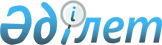 О внесении изменений и дополнений в приказ исполняющего обязанности Министра образования и науки Республики Казахстан от 23 октября 2007 года № 502 "Об утверждении формы документов строгой отчетности, используемых организациями образования в образовательной деятельности"Приказ Министра образования и науки Республики Казахстан от 16 мая 2019 года № 208. Зарегистрирован в Министерстве юстиции Республики Казахстан 17 мая 2019 года № 18691      ПРИКАЗЫВАЮ:       1. Внести в приказ исполняющего обязанности Министра образования и науки Республики Казахстан от 23 октября 2007 года № 502 "Об утверждении формы документов строгой отчетности, используемых организациями образования в образовательной деятельности" (зарегистрирован в Реестре государственной регистрации нормативных правовых актов под № 4991) следующие изменения и дополнения:      в формах документов строгой отчетности, используемые организациями образования в образовательной деятельности, утвержденные указанным приказом, формы:       книги регистрации приказов организации среднего образования изложить в редакции согласно приложению 1 к настоящему приказу;       книги протоколов педагогического совета организации среднего образования изложить в редакции согласно приложению 2 к настоящему приказу;       классного журнала для 1-4 классов изложить в редакции согласно приложению 3 к настоящему приказу;       классного журнала для 5-11 (12) классов изложить в редакции согласно приложению 4 к настоящему приказу;       журнала учета теоретического обучения (для организаций образования технического и профессионального, послесреднего образования) изложить в редакции согласно приложению 5 к настоящему приказу;        журнала учета производственного обучения (для организаций образования технического и профессионального образования) изложить в редакции согласно приложению 6 к настоящему приказу;       ведомости учета учебного времени работы преподавателей за каждый месяц (в часах) изложить в редакции согласно приложению 7 к настоящему приказу;        ведомости учета учебного времени преподавателей за год (в часах) изложить в редакции согласно приложению 8 к настоящему приказу;        экзаменационной ведомости (для промежуточной аттестации обучающихся) изложить в редакции согласно приложению 9 к настоящему приказу;        студенческого билета обучающегося изложить в редакции согласно приложению 10 к настоящему приказу;        книжки успеваемости обучающегося изложить в редакции согласно приложению 11 к настоящему приказу;        книги выдачи дипломов изложить в редакции согласно приложению 12 к настоящему приказу;       книги выдачи дубликатов дипломов изложить в редакции согласно приложению 13 к настоящему приказу;        книги выдачи академической справки изложить в редакции согласно приложению 14 к настоящему приказу;       поименной книги обучающихся изложить в редакции согласно приложению 15 к настоящему приказу;      алфавитной книги обучающихся (для ведения учета обучающихся организаций послесреднего образования) исключить;       дополнить журналом учета индивидуальных занятий (для организаций технического и профессионального, послесреднего образования) согласно приложению 5-1 к настоящему приказу;       дополнить экзаменационной ведомостью (для промежуточной аттестации обучающихся по кредитной и (или) модульной технологии обучения) согласно приложению 9-1 к настоящему приказу;       дополнить казахстанской студенческой идентификационной картой (для организаций технического и профессионального, послесреднего образования) согласно приложению 10-1 к настоящему приказу.      2. Департаменту технического и профессионального образования Министерства образования и науки Республики Казахстан в установленном законодательством Республики Казахстан порядке обеспечить:      1) государственную регистрацию настоящего приказа в Министерстве юстиции Республики Казахстан;      2) в течение десяти календарных дней со дня государственной регистрации настоящего приказа направление его копии на казахском и русском языках в Республиканское государственное предприятие на праве хозяйственного ведения "Институт законодательства и правовой информации Республики Казахстан" для официального опубликования и включения в Эталонный контрольный банк нормативных правовых актов Республики Казахстан;      3) размещение настоящего приказа на интернет-ресурсе Министерства образования и науки Республики Казахстан после его официального опубликования;      4) в течение десяти рабочих дней после государственной регистрации настоящего приказа представление в Департамент юридической службы Министерства образования и науки Республики Казахстан сведений об исполнении мероприятий, предусмотренных подпунктами 1), 2) и 3) настоящего пункта      3. Контроль за исполнением настоящего приказа возложить на вице-министра образования и науки Республики Казахстан Суханбердиеву Э. А.      4. Настоящий приказ вводится в действие по истечении десяти календарных дней после дня его первого официального опубликования.        Министерство образования и науки Республики Казахстан Книга регистрации
                   приказов организации среднего образования
             _________________________________________________________________
                   (область, город республиканского значения и столица)
             _________________________________________________________________
                                     (район, город (село)
             _________________________________________________________________
                         (название организации среднего образования)                                Книга начата в _______________ году                                Книга окончена в _____________ году      Примечание: Книга регистрации приказов организации среднего образования (далее – Книга) ведется по основной деятельности, по личному составу и по движению обучающихся.      Книга постранично пронумеровывается, прошнуровывается, скрепляется подписью директора и печатью организации среднего образования. Книга при подключении организации среднего образования к электронной системе заполняется только в электронном формате, заполнение ее в бумажном варианте не требуется.              Министерство образования и науки Республики Казахстан        Книга протоколов педагогического совета организации среднего образования
             _________________________________________________________________
                   (область, город республиканского значения и столица)
             _________________________________________________________________
                                     (район, город (село)
             _________________________________________________________________
                   (название организации среднего образования)                          Книга начата в _______________ году                          Книга окончена в _____________ году                                      Протокол №      Заседания (совещания, собрания) ___________________________________
______________________________________________________________________
                         (дата проведения указывается полностью)      Присутствовали: (фамилии, имена и отчества (при его наличии) указываются полностью)                                      Повестка дня:      1. Слушали: 1. Наименование рассмотренного вопроса.      2. Выступили: 1. (Ф.И.О. (при его наличии) выступивших и краткое      содержание выступлений.      3. Постановили: 1. Решение, принятое по данному вопросу      Председатель _____________ (Ф.И.О. (при его наличии)      Секретарь ________________ (Ф.И.О. (при его наличии)      Примечание: Книга протоколов педагогического совета организации среднего образования (далее – Книга протоколов) ведется во всех организациях среднего образования, где фиксируется ход обсуждения вопросов, выносимых на педагогический совет, предложения и замечания членов педагогического совета.      Книга протоколов пронумеровывается, прошнуровывается, скрепляется подписью директора и печатью организации среднего образования.      Книга протоколов при подключении организации образования к электронной системе заполняется только в электронном формате, заполнение ее в бумажном варианте не требуется.                    Министерство образования и науки Республики Казахстан                                Классный журнал для 1-4 классов
             _______________________________________________________________
                   (область, город республиканского значения и столица)
             _______________________________________________________________
                                     (район, город (село)
             _______________________________________________________________
                   (наименование организации среднего образования)
             _______________________________________________________________
                                           (класс)
                               ________________________________
                                           учебный год      Примечание: Классный журнал является документом строгой отчетности, ведение которого обязательно для каждого учителя.      Классный журнал при подключении организации образования к электронной системе заполняется только в электронном формате, заполнение его в бумажном варианте не допускается.      Электронный журнал по итогам учебного года выгружается из информационной системы и распечатывается, страницы прошнуровываются, пронумеровываются, заверяются подписью директора и печатью организации образования, обеспечивается их хранение. Расписание уроков на 1-ое полугодие Расписание уроков на 2-ое полугодие      (Левая сторона)      И далее, до 42-х (правая сторона)      Всего, до 42-х      (левая сторона)      Для 1-4 классов по обновленной программе*      Всего, до 42-х      (правая сторона)      Всего, до 42-х      (левая сторона)      *Примечание: 2016-2017 учебный год – 1 класс, 2017-2018 учебный год – 1, 2 классы, 2018-2019 учебный год – 1, 2 и 3 классы, 2019-2020 учебный год – 1, 2, 3 и 4 классы. Общие сведения об обучающихся      До конца страницы      (правая сторона)      До конца страницы      (левая сторона) Показатели физической подготовленности обучающихся (заполняется учителем физической культуры два раза в год)      И так далее, до 42-х      (правая сторона)      (левая сторона) Сведения о количестве пропущенных дней обучающимися      и далее до 42-х      (правая сторона)      и далее до 42-х      (левая сторона)      и далее до 42-х      правая сторона      (левая сторона) Сводная ведомость учета успеваемости и посещаемости обучающихся      продолжение таблицы      и далее, до 42-х      Замечания по ведению журнала (заполняется заместителем директора по учебно-воспитательной работе или директором школы)      до конца страницы              Министерство образования и науки Республики Казахстан                    Классный журнал для 5-11 (12) классов
             ________________________________________________________
             (область, город республиканского значения и столица)
             _________________________________________________________
                               (район, город (село)
             _________________________________________________________
                   (название организации среднего образования)
             _________________________________________________________
                                     (класс)
                               ________________________
                                     учебный год      Примечание: Классный журнал является документом строгой отчетности, ведение которого обязательно для каждого учителя и классного руководителя.      Классный журнал при подключении организации образования к электронной системе заполняется только в электронном формате, заполнение его в бумажном варианте не допускается.      Классный электронный журнал по итогам учебного года выгружается из информационной системы и распечатывается, страницы прошнуровываются, пронумеровываются, подшиваются, заверяются подписью директора и печатью организации образования, обеспечивается их хранение.      Расписание уроков на 1-ое полугодие      Расписание уроков на 2-е полугодие Оглавление
наименование страница      и далее до 42-х      (правая сторона)      всего до 42-х      для 5-11 (12) классов по обновленной программе*      и далее до 42-х      (правая сторона)      Всего до 42-х      (левая сторона)      *Примечание: 2017-2018 учебный год – 5, 7 классы, 2018-2019 учебный год – 5, 6, 7, 8 и 10 классы, 2019-2020 учебный год – 5, 6, 7, 8, 9, 10 и 11 (12) классы. Общие сведения об обучающихся      и далее до 42-х до конца страницы      правая сторона      до конца страницы      левая сторона Сведения о количестве дней и уроков, пропущенных обучающимися      и далее до 42-х      и далее до 42-х      Итого (данные только по четвертям и за учебный год, в 11 (12) классах по полугодиям и учебный год)      (левая сторона)      и далее до 42      Итого (данные только по четвертям и за учебный год, в 11 (12) классах по полугодиям и учебный год)      (правая сторона)      Итого (данные только по четвертям и за учебный год, в 11 (12) классах по полугодиям и учебный год) Сводная ведомость учета успеваемости и посещаемости обучающихся      продолжение таблицы      далее 4 номера до конца страницы      (правая сторона)      продолжение таблицы      (левая сторона)      Учет общественно полезного труда      До конца страницы      (правая сторона)      До конца страницы      (левая сторона) Сведения о занятиях в кружках (секциях, клубах) и факультативах      и далее, до 42      (правая сторона) Сведения о сдаче Президентских тестов физической подготовленности (заполняется учителем физической культуры в 5-х, 10-х и 12-х классах)      и далее до 42-х      (левая сторона) Показатели физической подготовленности обучающихся (заполняется учителем физической культуры)      и так далее до 42-х      (правая сторона)      Замечания по ведению журнала      (заполняется заместителем директора по учебно-воспитательной работе или директором школы)      до конца страницы Министерство образования и науки Республики Казахстан Журнал учета теоретического обучения (для организаций технического и профессионального, послесреднего образования)      Учебная группа _________      Курс обучения ________________      Специальность _______________________      Квалификации___________________________      20___/20___ учебный год      ____________________________________________________________      Содержание      Примечание: Количество граф в оглавлении устанавливается в зависимости от количества изучаемых в учебной группе дисциплин и (или) модулей за учебный год. Форма № 5.1. СВЕДЕНИЯ О РЕАЛИЗУЕМЫХ МОДУЛЯХ НА УЧЕБНЫЙ ГОД      Примечание: Количество граф устанавливается в зависимости от количества изучаемых в учебной группе модулей за учебный год. Форма № 5.2. СВЕДЕНИЯ ОБ ОБУЧАЮЩИХСЯ ГРУПП      (Левая сторона)      Руководитель группы (тьютор) _______________________________________________
                                     фамилия, имя, отчество (при его наличии) СВЕДЕНИЯ ОБ ОБУЧАЮЩИХСЯ ГРУПП      (Правая сторона) Форма № 5.3. УЧЕТ ПОСЕЩАЕМОСТИ ЗАНЯТИЙ И УСПЕВАЕМОСТИ ОБУЧАЮЩИХСЯ      (Левая сторона) (Правая сторона)      Примечание: Количество страниц в журнале для записи пройденного учебного материала и учета посещаемости и успеваемости обучающихся устанавливается при печатании бланков журнала учебных занятий в зависимости от количества дисциплин и (или) модулей, изучаемых в группе согласно учебному плану, и продолжительности их изучения.      В случае преподавания одного модуля несколькими преподавателями, данная форма заполняется поочерҰдно каждым преподавателем, согласно расписанию учебных занятий. По завершению теоретической части программы обучения по модулю (преподавателем, ведущим последнюю пару) ведется запись работ с указанием фактического выполнения теоретической части программы модуля: "Итого по модулю" в часах и или кредитах. По итогам каждого семестра (преподавателем, ведущим последнюю пару) выставляется общая средняя оценка по модулю в соответствии с рабочим учебным планом. Форма № 5.4. РЕЗУЛЬТАТЫ МЕДИЦИНСКОГО ОСМОТРА ОБУЧАЮЩИХСЯ Форма № 5.5. ИТОГИ УЧЕБНО-ВОСПИТАТЕЛЬНОЙ РАБОТЫ      продолжение таблицы      Подписи руководителя (мастера) группы, преподавателей _____________      Заместитель руководителя по учебной работе _______________________      Примечание: Количество граф "Наименование дисциплин и (или) модулей" устанавливается при печатании бланков журнала в зависимости от учебного плана и программ. По дисциплинам и (или) модулям, вынесенным на экзаменационную сессию, проставляются оценки, полученные обучающимися на экзаменах и зачетах.      Замечания и предложения по ведению журнала      Примечание:      Правила ведения журнала      1. Журнал является документом строгой отчетности для учета теоретического обучения и подведения итогов учебно-воспитательной работы.      2. Журнал ведется на одну учебную группу преподавателями и рассчитан на один учебный год.      3. Сведения об обучающихся группы (форма № 5.2.) заполняются учебной частью в соответствии с поименной книгой, книгой приказов и личным делом обучающегося. В графе "Домашний адрес" указывается адрес, по которому проживают родители обучающегося или лица их заменяющие.      4. По форме № 5.3. учитываются посещаемость и текущая успеваемость обучающихся, записывается содержание проведенных занятий и домашних заданий, количество затраченных часов.      На каждую учебную дисциплину и (или) модуль выделяется необходимое число страниц в зависимости от количества отводимых на него учебных часов и консультаций. Консультации учитываются на последних страницах, отведенных для данной дисциплины и (или) модуля.      Оценки за контрольные, лабораторные и другие виды работ выставляются в графе дня их проведения.      Отсутствие обучающего на уроке или консультации отмечается буквой "н".      5. Сведения о результатах медицинского осмотра обучающего записываются медицинским работником в форме № 5.4.      6. Оценки успеваемости за полугодие (семестр) и учебный год, а также сведения о выполнении учебных планов преподаватели заносят на страницы "Итоги учебно-воспитательной работы" (форма № 5.5). Оценки по производственному обучению выставляются на этих страницах мастером группы или преподавателем. Общее количество часов, пропущенных каждым обучающимся по теоретическому обучению, проставляются руководителем (мастером) группы.      7. Все записи в журнале ведутся четко, аккуратно шариковой ручкой с чернилами синего цвета. Не допускаются исправления.      8. Контроль за ведением журнала осуществляется заместителями руководителя по учебной и (или) учебно-методической работе; мониторинг учебно-воспитательного процесса - заведующими отделениями. Замечания и предложения записываются ими на соответствующей странице в конце журнала.      Журнал учета теоретического обучения (для организаций технического и профессионального, послесреднего образования) при подключении организации технического и профессионального, послесреднего образования к электронной системе заполняется только в электронном формате, заполнение его в бумажном варианте не требуется. Министерство образования и науки Республики Казахстан Журнал учета индивидуальных занятий (для организаций технического и профессионального, послесреднего образования)      Преподаватель _________________________      20___/20___ учебный год      Форма № 5.1.1. УЧЕТ ПОСЕЩАЕМОСТИ ЗАНЯТИЙ И УСПЕВАЕМОСТИ ОБУЧАЮЩИХСЯ      (Левая сторона) (Правая сторона)      Примечание: Количество страниц в журнале устанавливается при печатании бланков журнала учебных занятий в зависимости от количества дисциплин и (или) модулей, изучаемых согласно учебному плану, и продолжительности их изучения.      Форма № 5.1.2. УЧҢТ ЧАСОВ ИНДИВИДУАЛЬНЫХ ЗАНЯТИЙ Замечания и предложения по ведению журнала      Примечание:      Правила ведения журнала учета индивидуальных занятий      1. Журнал является документом строгой отчетности для учета и подведения итогов индивидуального обучения.      2. Журнал ведется преподавателем согласно педагогической нагрузки и рассчитан на один учебный год.      3. По форме № 5.1.1. учитываются посещаемость и текущая успеваемость обучающихся, записывается количество затраченных часов и дата проведения занятия. Отсутствие обучающегося на занятии отмечается буквой "н".      4. Включение фамилий обучающихся в списки журнала, а также исключение фамилий из списков журнала производится учебной частью только после соответствующего приказа директора, с указанием номера и даты приказа против фамилии обучающегося.      5. В форме № 5.1.2. преподаватель ежемесячно прописывает выполненные часы в месяц, формируя свод часов за учебный год.       6. Все записи в журнале ведутся четко, аккуратно, шариковой ручкой с чернилами синего цвета. Не допускаются исправления.       7. Контроль за ведением журнала осуществляется заведующими отделениями, заместителями директора по учебной и (или) учебно-методической работе. Замечания и предложения записываются ими на соответствующей странице в конце журнала. Министерство образования и науки Республики Казахстан Журнал учета производственного обучения (для организаций технического и профессионального, послесреднего образования)      Группа № __________      Специальность______________      Квалификация ______________      Курс обучения ____________________      20___/20___ учебный год      Руководитель практики __________________________________________________
                               Фамилия, имя, отчество (при его наличии) Содержание Форма № 6.1. СВЕДЕНИЯ ОБ ОБУЧАЮЩИХСЯ ГРУППЫ Форма № 6.2. УЧЕТ ПРОИЗВОДСТВЕННОГО ОБУЧЕНИЯ      Индекс модуля (наименование дисциплины) ________________________      Наименование производственного обучения и (или) профессиональной практики ____________       (Правая сторона)      Мастер производственного обучения или преподаватель или методист или руководитель практики __________________ подпись Форма № 6.2.1* УЧЕТ ПРАКТИКИ      (для организаций технического и профессионального, послесреднего образования) реализующих образовательные программы по педагогическим специальностям)      Индекс модуля ________________________      Показательные уроки ____________      Семестр_________________ учебный год _____ количество часов      Методист__________________________________________________________      Примечание:      *- Форма применяется организациями технического и профессионального, послесреднего образования, реализующих образовательные программы по педагогическим специальностям.      Количество страниц устанавливается при печатании бланков журнала в зависимости от учебного плана и программ. Форма № 6.2.2* Консультация методиста      Название дисциплины и (или) модуля _______________________________      __________________________________________________________________      Семестр_________________ учебный год _____ количество часов      Методист________________________________________________________       Примечание:       *- Форма применяется организациями технического и профессионального, послесреднего образования, реализующих образовательные программы по педагогическим специальностям.      Количество страниц устанавливается при печатании бланков журнала в зависимости от учебного плана и программ. Форма № 6.2.3*       Название практики _______________________________      __________________________________________________________________      Семестр_________________ учебный год _____ количество часов      Методист________________________________________________________      *- Форма применяется организациями технического и профессионального, послесреднего образования, реализующих образовательные программы по педагогическим специальностям.      Примечание: Количество страниц устанавливается при печатании бланков журнала в зависимости от учебного плана и программ. Форма № 6.3. ИТОГИ ПРОИЗВОДСТВЕННОГО ОБУЧЕНИЯ ЗА ___________ ПОЛУГОДИЕ (семестр)      Продолжение       Количество страниц Формы № 6.3. устанавливается с учетом двух полугодий.   Форма № 6.4 ИТОГИ ПРОИЗВОДСТВЕННОГО ОБУЧЕНИЯ ______________________________       Примечание: Форма применяется организациями технического и профессионального, послесреднего образования, за исключением реализующих образовательные программы по педагогическим специальностям. Форма № 6.5. ИТОГИ ПРОФЕССИОНАЛЬНОЙ ПРАКТИКИ ______________________________ Замечания и предложения по ведению журнала Правила ведения журнала учета производственного обучения      1. Журнал является документом строгой отчетности для учета производственного обучения и профессиональной практики и подведения итогов производственного обучения и профессиональной практики.      2. Журнал ведется мастером производственного обучения и (или) преподавателем на одну учебную группу и рассчитан на один учебный год.      3. Все записи в журнале ведутся четко и аккуратно, без исправлений шариковой ручкой синего цвета.      4. Учет производственного обучения в учебно-производственных мастерских (форма № 6.2) заполняется мастером производственного обучения или преподавателем или методистом или руководителем практики в день проведения занятий. Записывается наименование тем и краткое содержание выполненных по ним учебно-производственных работ, количество затраченных часов. Отсутствие обучающихся на занятиях по неуважительной причине отмечается буквой "н".      5. Не допускаются пропуски пустых строк в форме № 6.2 между записями тем занятий на правой стороне журнала и клеток между датами на левой стороне.      6. Контроль за ведением журнала осуществляется руководителем организации образования, заместителями директора по учебно-производственной работе, мониторинг производственного обучения и профессиональной практики - старшим мастером или руководителем практики. Замечания и предложения записываются ими на соответствующей странице в конце журнала.      Журнал учета производственного обучения (для организаций технического и профессионального, послесреднего образования) при подключении организации технического и профессионального, послесреднего образования к электронной системе заполняется только в электронном формате, заполнение ее в бумажном варианте не требуется.                    Министерство образования и науки Республики Казахстан
             __________________________________________________________________
                         (наименование организации образования)        Ведомость учета учебного времени работы преподавателей за каждый месяц
                               (в часах и (или) кредитах)              Ведомость учета учебного времени работы преподавателей (в часах и
                         (или) кредитах) за 20____/20___ учебный год       Фамилия, имя, отчество (при его наличии) преподавателя (полностью) 
_____________________________________________________________________________
Специальность (Квалификация) ____________
Учебная группа __________________________      продолжение таблицы      продолжение таблицы      Всего фактически выполнено за месяц _______________часов      Преподаватель ________________________________________
                                                 (подпись)      Офис-регистратор/ Тіркеуші офис _______________________________      Заместитель руководителя по учебной работе ______________________
                                                       (подпись)      Примечание: Ведомость учета учебной работы преподавателей за каждый месяц ведет учебная часть на основании записей в журнале в часах.                    Министерство образования и науки Республики Казахстан              Ведомость учета учебного времени преподавателей за год (в часах и (или)
                         кредитах) (наименование организации образования)      _______________________________________________________________      Годовой учет часов и (или) кредитов, данных преподавателем в 20____/____ учебном году       Фамилия, имя, отчество (при его наличии) преподавателя (полностью)       _____________________________________________________________________      Индекс модуля и наименование дисциплин и (или) модуля (наименование практики)      Всего часов и (или) кредитов по плану:      Не выполнено часов и (или) кредитов:      Дано часов сверх плана:      Всего дано за год часов и (или) кредитов:      Заместитель руководителя по учебной работе ______________________                                                       (подпись) Дополнительные сведения к годовому учету часов преподавателя _____________________________________      Фамилия, имя, отчество (при его наличии) преподавателя (полностью) ___________  (подпись)      Офис-регистратор / Тіркеуші офис _______________________________      Проверено      Заместитель директора по учебной работе _____________  (подпись)      Примечание: Годовой учет учебного времени, выданного преподавателями, ведет учебная часть в часах и (или) кредитах на основании данных формы.                    Министерство образования и науки Республики Казахстан        Экзаменационная ведомость (для промежуточной аттестации обучающихся)
             _________________________________________________________
             наименование организации технического и профессионального,
                               послесреднего образования                          ЭКЗАМЕНАЦИОННАЯ ВЕДОМОСТЬ
                   (для промежуточной аттестации обучающихся)      по дисциплине_________ "____" курса ________ группы _____________      специальность _____________________________________      экзаменатор ___________________________________________  (фамилия, имя, отчество)      "____" ______________ 20___ г.      Время проведения экзаменов:      Письменного ____________ начало _________ окончание _____________      Устного ________________ начало _________ окончание _____________      Всего часов на проведение экзаменов ______ час _____ мин ________      Подпись экзаменатора ____________________________________________      Экзаменационная ведомость (для промежуточной аттестации обучающихся) при подключении организации образования технического и профессионального, послесреднего образования к электронной системе заполняется только в электронном формате, заполнение ее в бумажном варианте не требуется.              Министерство образования и науки Республики Казахстан        Экзаменационная ведомость (для промежуточной аттестации обучающихся по
                   кредитной и (или) модульной технологии обучения)
             _________________________________________________________
             наименование организации технического и профессионального,
                               послесреднего образованияЭКЗАМЕНАЦИОННАЯ ВЕДОМОСТЬ
                   (для промежуточной аттестации обучающихся)      Индекс модуля, по дисциплине и (или) модулю _________ "____" курса ________ группы ________________      специальность _____________________________________      экзаменатор _______________________________________                   (фамилия, имя, отчество при его наличии)      продолжение таблицы      "____" ______________ 20___ г.      Время проведения экзаменов:      Письменного ____________ начало _________ окончание _____________      Устного ________________ начало _________ окончание _____________      Всего часов на проведение экзаменов ______ час _____ мин ________      Подпись экзаменатора ____________________________________________      Офис-регистратор/ Тіркеуші офис _______________________________
                                           (қолы /подпись)      Количество оценок/Бағалардың саны:      А, А-____________,      В+, В, В-__________,      С+, С, С-__________,      D+, D_____________,      F_________________.      Экзаменационная ведомость (для промежуточной аттестации обучающихся по кредитной и (или) модульной технологии обучения) при подключении организации технического и профессионального, послесреднего образования к электронной системе заполняется только в электронном формате, заполнение ее в бумажном варианте не требуется.              Министерство образования и науки Республики Казахстан                          Студенческий билет обучающегося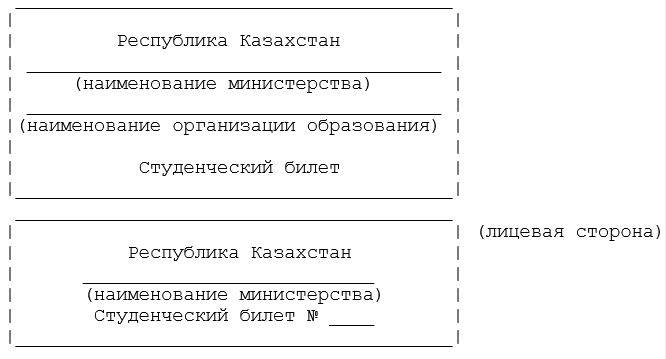 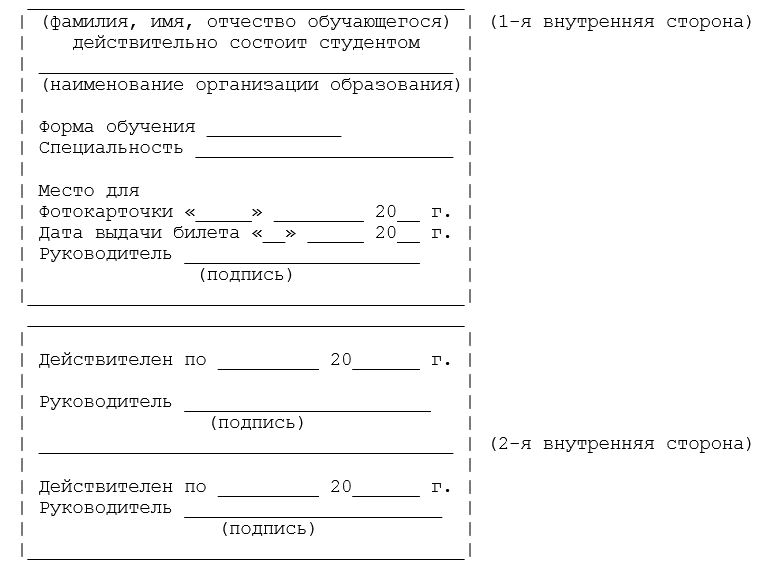       Примечание:      1. Билет действителен при наличии подписи руководителя, печати организации образования, фотокарточки обучающегося. При выбытии обучающегося из организации образования билет должен быть возвращен в учебную часть.      2. Вверху на левой стороне внутренней части билета ставится штамп с указанием формы обучения (очное, заочное, вечернее). Казахстанская студенческая идентификационная карта
(для организаций технического и профессионального, послесреднего образования)      левая сторона      Казахстанская студенческая      идентификационная карта      наименование организации технического и профессионального, послесреднего образования      логотип организации образования      Ф.И.О. студента место для фото      специальность _________________      квалификация__________________      Руководитель ________________________      № _________      правая сторона      магнитная полоса для считывания      адрес учебного заведения с указанием реквизитов организации образования      срок действия карты _____________      Казахстанская студенческая идентификационная карта может выдаваться как на весь период обучения, так и ежегодно после зачисления на следующий курс обучения. В данной карте содержатся данные о студенте, реквизиты организации образования. Кроме того, данная карта может использоваться как читательский билет и пропуск, а также как дисконтная карта в культурно-досуговые учреждения города.                    Министерство образования и науки Республики Казахстан                          Книжка успеваемости обучающегося      Книжка успеваемости обучающегося организации технического и профессионального, послесреднего образования      Место для      фотографической М.П.      карточки Подпись обучающегося _____________________________________      __________________________________________________________________
                         (наименование организации образования)      Книжка успеваемости обучающегося № ________________      __________________________________________________________________
                         (фамилия, имя, отчество (при его наличии)      Специальность (квалификация) _________________________________________      Зачислен приказом № ________ от "_______"_________________ 20___ г.      "_____"_____________ 20____ г.      Руководитель ___________________ (подпись)
                   (дата выдачи)      20_____/20_____ учебный год _______ курс ________ семестр      __________________________________________________________________
                         (фамилия, имя, отчество обучающегося)      Продолжение      Подпись руководителя группы _______________________________      Приказом № ____ от "___"_______ 20___ г. переведен ____ на _____ курс      Заместитель руководителя по учебной работе ____________________ (подпись)      Примечание: При изготовлении книжки успеваемости обучающегося упомянутые страницы повторяются 3, 4 или 5 раз в зависимости от сроков обучения в данной организации образования.      ______________________________________________________________________
                         (фамилия, имя, отчество обучающегося) Производственное обучение (ПО) и профессиональная практика Дипломное проектирование      Задание на проектирование выдано "_______" ___________ 20______ г.      Тема проекта: _______________________________________________      _______________________________________________________________      Руководитель проекта ___________________________________________
                                     (фамилия и инициалы)      Срок выполнения ________________________________________________      Заместитель руководителя по учебной работе ______________ (подпись)      Обучающийся __________________________________________________
                                     (фамилия и инициалы)      допущен _____ к защите дипломного проекта.      Заместитель руководителя по учебной работе _____________ (подпись)      М.п.      "______" ____________ 20____ г. Защита дипломного проекта      Защита дипломного проекта на тему _______________________________      _______________________________________________________________      состоялась "______" __________________ 20__ г.      Оценка __________________________________      М.п. Председатель итоговой аттестационной комиссии _______ (подпись)      Экзамены итоговой аттестации      Обучающийся ___________________________________________________
                               (фамилия и инициалы)      допущен _____ к сдаче итоговых экзаменов.      Заместитель руководителя по учебной работе _______________ (подпись)      М.п.      "______" ____________ 20____ г.      Оценки, полученные на итоговых экзаменах      Итоги квалификационных экзаменов      Решением Квалификационной Комиссии от "___"____ 20___ г. (протокол №____)      присвоена квалификация ___________________________________________________
                               (специальность, разряд, класс, категория (при наличии))      Выдано свидетельство о профессиональной подготовке № ______ "__" ________________ 20__ г.      Решением итоговой аттестационной комиссии от "__"____ 20__ г. (протокол №____)      Присвоена квалификация _________________________________________________
                                                 (специальность)      Выдан диплом № ___________ "________" ________________ 20_____ г.      Офис-регистратор/ Тіркеуші офис ______________ (қолы /подпись)      М.п. Руководитель _________________________________(подпись)      При получении диплома книжка успеваемости сдается в учебное заведение. Примечание:      1. Книжка успеваемости обучающегося организации технического и профессионального, послесреднего образования выдается вновь принятым обучающимся в течение первого семестра обучения, но не позднее чем за месяц до начала зимней экзаменационной сессии.      2. Книжки успеваемости заполняются от руки. Подчистки, помарки и неоговоренные исправления в книжке успеваемости не допускаются.      3. В книжку успеваемости проставляются оценки по всем дисциплинам и (или) модулям. По дисциплинам и (или) модулям, вынесенным на экзаменационную сессию, проставляются оценки, полученные обучающимися на экзаменах зачетах.      4. Общая экзаменационная оценка проставляется только по дисциплинам и (или) модулям, по которым экзамены проводятся письменно и устно (казахский язык и другие языки, литература, математика и другие согласно учебного плана). По дисциплинам и (или) модулям, по которым проводится только устный экзамен, оценка проставляется в графе, отведенной для устного экзамена; в других графах ставится прочерк.      5. Оценки, полученные обучающимися при повторной сдаче, проставляются экзаменатором на странице книжки успеваемости, соответствующей семестру прохождения данной дисциплины и (или) модуля или раздела дисциплины, путем повторной записи наименования дисциплины и (или) модуля на свободной строке.      6. Подпись родителей или лиц, их заменяющих, для обучающихся, достигших 18 лет, не обязательна.      7. Выдача дубликата книжки успеваемости производится только по распоряжению руководителя или его заместителя по учебной работе.      На титульной странице дубликата книжки успеваемости делается надпись "дубликат".      Все данные об успеваемости обучающегося за весь период обучения до момента выдачи ему дубликата вносятся в дубликат книжки на основании подлинных экзаменационных и семестровых ведомостей за все предыдущие семестры, хранящихся в учебной части.      8. В случае выбытия обучающегося из организации образования до окончания курса обучения книжка успеваемости сдается в организацию образования, которая выдает обучающемуся справку о сданных им за время пребывания в организации образования дисциплин и (или) модулей с указанием объема каждой дисциплины в часах и полученных оценок.      9. При получении диплома книжка успеваемости сдается в организацию образования.      10. Книжки успеваемости, сдаваемые обучающимися в связи с окончанием полного курса обучения или выбытия из организации образования, хранятся организацией образования в личных делах обучающихся.      Книжка успеваемости обучающегося организации технического и профессионального, послесреднего образования при подключении организации технического и профессионального, послесреднего образования к электронной системе заполняется только в электронном формате, заполнение ее в бумажном варианте не требуется. Министерство образования и науки Республики Казахстан Книга выдачи дипломов Полное наименование организации технического и профессионального, послесреднего образования      форма обучения      Начата ______________________      Окончена ____________________      Продолжение таблицы      Примечание: Дипломы, выданные обучающимся, регистрируются в книгах, которые заводятся в каждой организации образования по прилагаемой форме. Книги регистрации выданных дипломов пронумеровываются постранично, прошнуровываются, скрепляются печатью и хранятся у руководителя организации образования. Министерство образования и науки Республики Казахстан Книга выдачи дубликатов дипломов Полное наименование организации технического и профессионального, послесреднего образования      ______________ форма обучения      Начата ______________________      Окончена ____________________      Продолжение таблицы Министерство образования и науки Республики Казахстан Книга выдачи академической справки ______________________________________
                         (наименование организации образования)      Начата ___________________      Окончена _________________      Книга выдачи академической справки при подключении организации технического и профессионального, послесреднего образования к электронной системе заполняется только в электронном формате, заполнение ее в бумажном варианте не требуется. Министерство образования и науки Республики Казахстан Поименная книга обучающихся
________________________________________________________
(наименование организации технического и профессионального,
послесреднего образования)
_________________________________________________________      Начата 20___ г.      Окончена 20___ г.      Продолжение таблицы      Продолжение таблицы      Примечание:      1. Поименная книга обучающихся является документом строгой отчетности для учета личного состава обучающихся. Поименная книга обучающихся служит основанием к составлению статистической и финансовой отчетностей по контингенту обучающихся.      2. Поименная книга обучающихся ведется заместителем руководителя по учебно-производственной работе под контролем руководителя организации образования.      3. Поименная книга обучающихся должна быть прошнурована, пронумерована, скреплена печатью и подписью руководителя организации образования.      4. Поименная книга обучающихся хранится постоянно в организации образования.      5. Поименная книга обучающихся заполняется строго в соответствии с приказами.      6. Для контингентов обучающихся очного, заочного и вечернего отделений ведутся отдельные Поименные книги обучающихся.      7. По окончании приема обучающихся подводится черта и делается запись:      "Зачислено ___________ 20__ г. ___________ (прописью) человек обучающихся", которая скрепляется подписями руководителя, заместителя руководителя по учебно-производственной работе и бухгалтера организации образования и печатью.      8. Поименные книги обучающихся должны заполняться четко, аккуратно, без подчисток и помарок; допущенные ошибки должны исправляться путем перечеркивания ошибочной записи и надписи исправления с пояснением за подписью руководителя и бухгалтера.      9. Разделение Поименных книг на обучающихся на части, пропуски страниц и строк, в т.ч. и между последней фамилией зачисленного и итоговой чертой запрещается. Для записи каждого обучающегося в книгах отводится две строки.      10. В поименную книгу вносятся все обучающиеся, независимо от того, когда они поступили в организацию образования - в начале или в середине учебного года.      Поименная книга обучающихся при подключении организации технического и профессионального, послесреднего образования к электронной системе заполняется только в электронном формате, заполнение ее в бумажном варианте не требуется.© 2012. РГП на ПХВ Республиканский центр правовой информации Министерства юстиции Республики КазахстанПриложение 1
к приказу Министра
образования и науки
Республики Казахстан
от 16 мая 2019 года № 208Утверждена
приказом и.о. Министра
образования и науки
Республики Казахстан
от 23 октября 2007 года № 502Форма№ п/п№ приказаДата изданияНазвание приказаКем подписан (Ф.И.О. (при его наличии), должностьПриложение 2
к приказу Министра
образования и науки
Республики Казахстан
от 16 мая 2019 года № 208Утверждена
приказом и.о. Министра
образования и науки
Республики Казахстан
от 23 октября 2007 года № 502ФормаПриложение 3
к приказу Министра
образования и науки
Республики Казахстан
от 16 мая 2019 года № 208Утверждена
приказом и.о. Министра
образования и науки
Республики Казахстан
от 23 октября 2007 года № 502ФормаДни Часы занятийПонедельникВторникСредаЧетвергПятницаСуббота1 урок с__ч.___м.
до __ч.__м.2 урок с__ч.___м.
до __ч.__м.3 урок с__ч.___м.
до __ч.__м.4 урок с__ч.___м.
до __ч.__м.5 урок с__ч.___м.
до __ч.__м.6 урок с__ч.___м.
до __ч.__м.Дни Часы занятийПонедельникВторникСредаЧетвергПятницаСуббота1 урок с__ч.___м.
до __ч.__м.2 урок с__ч.___м.
до __ч.__м.3 урок с__ч.___м.
до __ч.__м.4 урок с__ч.___м.
до __ч.__м.5 урок с__ч.___м.
до __ч.__м.6 урок с__ч.___м.
до __ч.__м.ОГЛАВЛЕНИЕОГЛАВЛЕНИЕОГЛАВЛЕНИЕОГЛАВЛЕНИЕОГЛАВЛЕНИЕОГЛАВЛЕНИЕОГЛАВЛЕНИЕНаименованиеСтраницаСтраницаСтраницаСтраницаСтраницаСтраница1. Обучение грамоте________________________________________________________________________________________________________________________2. Родной язык________________________________________________________________________________________________________________________3. Родная литература________________________________________________________________________________________________________________________4. Казахский язык________________________________________________________________________________________________________________________5. Русский язык________________________________________________________________________________________________________________________6. Иностранный язык
__________________
(какой)________________________________________________________________________________________________________________________7. Математика________________________________________________________________________________________________________________________8. Информатика (Информационно -коммуникационные технологии)________________________________________________________________________________________________________________________9. Естествознание________________________________________________________________________________________________________________________10. Познание мира________________________________________________________________________________________________________________________11. Самопознание________________________________________________________________________________________________________________________12. Музыка________________________________________________________________________________________________________________________13. Изобразительное искусство________________________________________________________________________________________________________________________14. Трудовое обучение (Художественный труд)________________________________________________________________________________________________________________________15. Физическая культура________________________________________________________________________________________________________________________  16. ________________ ________________________________________________________________________________________________________________________  17. ________________ ________________________________________________________________________________________________________________________  18. ________________ ________________________________________________________________________________________________________________________  19. ________________ ________________________________________________________________________________________________________________________20. Общие сведения об обучающихся________________________________________________________________________________________________________________________21. Показатели физической подготовленности обучающихся________________________________________________________________________________________________________________________22. Сведения о количестве дней и уроков, пропущенных обучающимися________________________________________________________________________________________________________________________23. Сводная ведомость учета успеваемости и поведения обучающихся________________________________________________________________________________________________________________________24. Замечания по ведению классного журнала________________________________________________________________________________________________________________________Наименование предмета _______________________Наименование предмета _______________________Наименование предмета _______________________Наименование предмета _______________________Наименование предмета _______________________Наименование предмета _______________________Наименование предмета _______________________Наименование предмета _______________________Наименование предмета _______________________Наименование предмета _______________________№ п/пФамилия, имя обучающегосяМесяц, числоМесяц, числоМесяц, числоМесяц, числоМесяц, числоМесяц, числоМесяц, числоМесяц, число№ п/пФамилия, имя обучающегосяи далее, до 26Фамилия, имя, отчество (при его наличии) учителя_______________________Фамилия, имя, отчество (при его наличии) учителя_______________________Фамилия, имя, отчество (при его наличии) учителя_______________________Фамилия, имя, отчество (при его наличии) учителя_______________________Число, месяцЧто пройдено на урокеДомашнее заданиеЗаметки учителяНаименование предмета _______________________Наименование предмета _______________________Наименование предмета _______________________Наименование предмета _______________________Наименование предмета _______________________Наименование предмета _______________________Наименование предмета _______________________Наименование предмета _______________________Наименование предмета _______________________Наименование предмета _______________________№ п/пФамилия, имя обучающегосяМесяц, числоМесяц, числоМесяц, числоМесяц, числоМесяц, числоМесяц, числоМесяц, числоМесяц, число№ п/пФамилия, имя обучающегосяи далее, до 26Ф.И.О. (при его наличии) учителя ____________________________Ф.И.О. (при его наличии) учителя ____________________________Ф.И.О. (при его наличии) учителя ____________________________Ф.И.О. (при его наличии) учителя ____________________________Ф.И.О. (при его наличии) учителя ____________________________Ф.И.О. (при его наличии) учителя ____________________________Ф.И.О. (при его наличии) учителя ____________________________Ф.И.О. (при его наличии) учителя ____________________________Ф.И.О. (при его наличии) учителя ____________________________Ф.И.О. (при его наличии) учителя ____________________________Ф.И.О. (при его наличии) учителя ____________________________Расчет оценки за четвертьРасчет оценки за четвертьРасчет оценки за четвертьРасчет оценки за четвертьРасчет оценки за четвертьРасчет оценки за четвертьРасчет оценки за четвертьРасчет оценки за четвертьЧисло, МесяцТемыДомашнее заданиеБаллы СО за разделы учебной программы в четвертиБаллы СО за разделы учебной программы в четвертиБаллы СО за разделы учебной программы в четвертиБаллы СО за разделы учебной программы в четвертиБаллы СО за разделы учебной программы в четвертиБалл СО за четв.% СОр (макс 50%)% СОч (макс 50%)Сумма %Оценка за четвертьЧисло, МесяцТемыДомашнее заданиеСОр 1СОр 2СОр 2СОр 3СОр 4Балл СО за четв.% СОр (макс 50%)% СОч (макс 50%)Сумма %Оценка за четвертьЧисло, МесяцТемыДомашнее заданиеМаксимальные баллыМаксимальные баллыМаксимальные баллыМаксимальные баллыМаксимальные баллыМаксимальные баллы% СОр (макс 50%)% СОч (макс 50%)Сумма %Оценка за четвертьЧисло, МесяцТемыДомашнее задание% СОр (макс 50%)% СОч (макс 50%)Сумма %Оценка за четвертьЧисло, МесяцТемыДомашнее задание№ п/п№ личного делаФамилия, имя обучающегосяПолГод, месяц рождениянациональностьБыл ли в дошкольном учреждении123Когда начал учебуКогда и куда выбылФамилия, имя, отчество (при его наличии) отца, матери или лиц, заменяющих ихДолжность, название и адрес учреждения, где работает указанное лицоДомашний адрес, телефон№ п/пФамилия, имя обучающегосяМедицинская группаВ начале учебного года (сентябрь)В начале учебного года (сентябрь)В начале учебного года (сентябрь)В начале учебного года (сентябрь)В начале учебного года (сентябрь)В начале учебного года (сентябрь)№ п/пФамилия, имя обучающегосяМедицинская группабегСила кистиСила кистиПрыжки в длину с местаМетание набивного мяча (1 кг)Оценка состояния физической подготовленности№ п/пФамилия, имя обучающегосяМедицинская группабегправойлевойПрыжки в длину с местаМетание набивного мяча (1 кг)Оценка состояния физической подготовленностиМедицинская группаВ конце учебного года (май)В конце учебного года (май)В конце учебного года (май)В конце учебного года (май)В конце учебного года (май)В конце учебного года (май)Медицинская группабегСила кистиСила кистиПрыжки в длину с местаМетание набивного мяча (1 кг)Общая оценка состояния физической подготовленностиМедицинская группабегправаялеваяПрыжки в длину с местаМетание набивного мяча (1 кг)Общая оценка состояния физической подготовленности№ п/пФамилия, имя обучающегосясентябрьсентябрьоктябрьоктябрьноябрьноябрь1 четверть1 четверть№ п/пФамилия, имя обучающегосяВсего днейв том числе по болезниВсего днейв том числе по болезниВсего днейв том числе по болезниВсего днейв том числе по болезни№ п/пФамилия, имя обучающегосяноябрьноябрьдекабрьдекабрь2 четверть2 четверть№ п/пФамилия, имя обучающегосявсего днейв том числе по болезнивсего днейв том числе по болезниВсего днейв том числе по болезни№ п/пФамилия, имя обучающегосяянварьянварьфевральфевральмартмарт3 четверть3 четверть№ п/пФамилия, имя обучающегосяВсего днейв том числе по болезниВсего днейв том числе по болезниВсего днейв том числе по болезниВсего днейв том числе по болезни№ п/пФамилия, имя обучающегосяапрельапрельмаймай4 четверть4 четвертьвсего за годвсего за год№ п/пФамилия, имя обучающегосяВсего днейв том числе по болезниВсего днейв том числе по болезниВсего днейв том числе по болезниВсего днейв том числе по болезни№ п/пФамилия, имя обучающегосяПериоды учебного годаПредметыПредметыПредметыПредметыПредметыПредметы№ п/пФамилия, имя обучающегосяПериоды учебного годаОбучение грамотеРодной языкРодная литератураКазахский языкРусский языкИностранный язык1 четверть2 четверть3 четверть4 четвертьГодовая отметкаВыполнение летних заданийИтоговая оценкаПредметыПредметыПредметыПредметыПредметыПредметыПредметыПредметыПредметыМатематикаИнформатика (ИКТ)ЕстествознаниеПознание мираСамопознаниеИзобразительное искусствоМузыкаТруд (Художественный) труд)Физическая культураЧисло и месяцЗамечания и предложения проверяющихОтметки о выполненииПриложение 4
к приказу Министра
образования и науки
Республики Казахстан
от 16 мая 2019 года № 208Утверждена
приказом и.о. Министра
образования и науки
Республики Казахстан
от 23 октября 2007 года № 502ФормаДни Часы занятийПонедельникВторникСредаЧетвергПятницаСуббота1 урок
с ___ч.___ м.
до __ч.___ м.2 урок
с ___ч.___ м.
до __ч.___ м.3 урок
с ___ч.___ м.
до __ч.___ м.4 урок
с ___ч.___ м.
до __ч.___ м.5 урок
с ___ч.___ м.
до __ч.___ м.6 урок
с ___ч.___ м.
до __ч.___ м.Дни Часы занятийПонедельникВторникСредаЧетвергПятницаСуббота1 урок
с ___ч.___ м.
до __ч.___ м.2 урок
с ___ч.___ м.
до __ч.___ м.3 урок
с ___ч.___ м.
до __ч.___ м.4 урок
с ___ч.___ м.
до __ч.___ м.5 урок
с ___ч.___ м.
до __ч.___ м.6 урок
с ___ч.___ м.
до __ч.___ м.1. Казахский язык
2. Казахская литература
3. Русский язык
4. Русская литература
5. Родной язык
6. Родная литература
7. Иностранный язык
 1. Казахский язык
2. Казахская литература
3. Русский язык
4. Русская литература
5. Родной язык
6. Родная литература
7. Иностранный язык
 1. Казахский язык
2. Казахская литература
3. Русский язык
4. Русская литература
5. Родной язык
6. Родная литература
7. Иностранный язык
 1. Казахский язык
2. Казахская литература
3. Русский язык
4. Русская литература
5. Родной язык
6. Родная литература
7. Иностранный язык
 ___________________
___________________
___________________
___________________
___________________
___________________
___________________
(какой)___________________
___________________
___________________
___________________
___________________
___________________
___________________
(какой)___________________
___________________
___________________
___________________
___________________
___________________
___________________
(какой)___________________
___________________
___________________
___________________
___________________
___________________
___________________
(какой)___________________
___________________
___________________
___________________
___________________
___________________
___________________
(какой)___________________
___________________
___________________
___________________
___________________
___________________
___________________
(какой)___________________
___________________
___________________
___________________
___________________
___________________
___________________
(какой)8. Математика
9. Алгебра и начала анализа
10. Геометрия
11. Информатика
12. Естествознание
13. География
14. Биология
15. Химия
16. Физика
17. История Казахстана
18. Всемирная история
19. Основы права
20. Человек. Общество. Право.
21. Самопознание
22. Музыка
23. Изобразительное искусство
24. Художественный труд
25. Технология
26. Физическая культура
27. Общие сведения об обучающихся8. Математика
9. Алгебра и начала анализа
10. Геометрия
11. Информатика
12. Естествознание
13. География
14. Биология
15. Химия
16. Физика
17. История Казахстана
18. Всемирная история
19. Основы права
20. Человек. Общество. Право.
21. Самопознание
22. Музыка
23. Изобразительное искусство
24. Художественный труд
25. Технология
26. Физическая культура
27. Общие сведения об обучающихся8. Математика
9. Алгебра и начала анализа
10. Геометрия
11. Информатика
12. Естествознание
13. География
14. Биология
15. Химия
16. Физика
17. История Казахстана
18. Всемирная история
19. Основы права
20. Человек. Общество. Право.
21. Самопознание
22. Музыка
23. Изобразительное искусство
24. Художественный труд
25. Технология
26. Физическая культура
27. Общие сведения об обучающихся8. Математика
9. Алгебра и начала анализа
10. Геометрия
11. Информатика
12. Естествознание
13. География
14. Биология
15. Химия
16. Физика
17. История Казахстана
18. Всемирная история
19. Основы права
20. Человек. Общество. Право.
21. Самопознание
22. Музыка
23. Изобразительное искусство
24. Художественный труд
25. Технология
26. Физическая культура
27. Общие сведения об обучающихся___________________
___________________
___________________
___________________
___________________
___________________
___________________
___________________
___________________
___________________
___________________
___________________
___________________
___________________
___________________
___________________
___________________
___________________
___________________
______________________________________
___________________
___________________
___________________
___________________
___________________
___________________
___________________
___________________
___________________
___________________
___________________
___________________
___________________
___________________
___________________
___________________
___________________
___________________
______________________________________
___________________
___________________
___________________
___________________
___________________
___________________
___________________
___________________
___________________
___________________
___________________
___________________
___________________
___________________
___________________
___________________
___________________
___________________
______________________________________
___________________
___________________
___________________
___________________
___________________
___________________
___________________
___________________
___________________
___________________
___________________
___________________
___________________
___________________
___________________
___________________
___________________
___________________
______________________________________
___________________
___________________
___________________
___________________
___________________
___________________
___________________
___________________
___________________
___________________
___________________
___________________
___________________
___________________
___________________
___________________
___________________
___________________
______________________________________
___________________
___________________
___________________
___________________
___________________
___________________
___________________
___________________
___________________
___________________
___________________
___________________
___________________
___________________
___________________
___________________
___________________
___________________
______________________________________
___________________
___________________
___________________
___________________
___________________
___________________
___________________
___________________
___________________
___________________
___________________
___________________
___________________
___________________
___________________
___________________
___________________
___________________
___________________28. Сведения о количестве дней и уроков, пропущенных обучающимися28. Сведения о количестве дней и уроков, пропущенных обучающимися28. Сведения о количестве дней и уроков, пропущенных обучающимися28. Сведения о количестве дней и уроков, пропущенных обучающимися_____________________________________________________________________________________________________________________________________29. Сводная ведомость учета успеваемости и посещаемости обучающихся29. Сводная ведомость учета успеваемости и посещаемости обучающихся29. Сводная ведомость учета успеваемости и посещаемости обучающихся29. Сводная ведомость учета успеваемости и посещаемости обучающихся_____________________________________________________________________________________________________________________________________30. Учет общественно полезного труда и общественных поручений30. Учет общественно полезного труда и общественных поручений30. Учет общественно полезного труда и общественных поручений30. Учет общественно полезного труда и общественных поручений_____________________________________________________________________________________________________________________________________31. Сведения о занятиях в кружках (секциях, клубах) и факультативах31. Сведения о занятиях в кружках (секциях, клубах) и факультативах31. Сведения о занятиях в кружках (секциях, клубах) и факультативах31. Сведения о занятиях в кружках (секциях, клубах) и факультативах_____________________________________________________________________________________________________________________________________32. Сведения о сдаче Президентских тестов физической подготовленности32. Сведения о сдаче Президентских тестов физической подготовленности32. Сведения о сдаче Президентских тестов физической подготовленности32. Сведения о сдаче Президентских тестов физической подготовленности_____________________________________________________________________________________________________________________________________33. Показатели физической подготовленности обучающихся33. Показатели физической подготовленности обучающихся33. Показатели физической подготовленности обучающихся33. Показатели физической подготовленности обучающихся_____________________________________________________________________________________________________________________________________34. Замечания о ведении классного журнала
(левая сторона)34. Замечания о ведении классного журнала
(левая сторона)34. Замечания о ведении классного журнала
(левая сторона)34. Замечания о ведении классного журнала
(левая сторона)_____________________________________________________________________________________________________________________________________Наименование предмета _______________________________Наименование предмета _______________________________Наименование предмета _______________________________Наименование предмета _______________________________Наименование предмета _______________________________Наименование предмета _______________________________Наименование предмета _______________________________Наименование предмета _______________________________Наименование предмета _______________________________Наименование предмета _______________________________№ п/пФамилия, имя учащегосяМесяц, датаМесяц, датаМесяц, датаМесяц, датаМесяц, датаМесяц, датаМесяц, датаМесяц, датаи далее до 35Фамилия, Имя, Отчество (при его наличии)учителя______________________________Фамилия, Имя, Отчество (при его наличии)учителя______________________________Фамилия, Имя, Отчество (при его наличии)учителя______________________________Фамилия, Имя, Отчество (при его наличии)учителя______________________________Число, месяцЧто пройдено на урокеДомашнее заданиеЗаметки учителя№ п/пНаименование предмета _______________________________Наименование предмета _______________________________Наименование предмета _______________________________Наименование предмета _______________________________Наименование предмета _______________________________Наименование предмета _______________________________Наименование предмета _______________________________Наименование предмета _______________________________Наименование предмета _______________________________№ п/пФамилия, имя обучающегосяЧисло, месяц,Число, месяц,Число, месяц,Число, месяц,Число, месяц,Число, месяц,Число, месяц,и далее до 35Ф.И.О. (при его наличии) учителя ____________________________Ф.И.О. (при его наличии) учителя ____________________________Ф.И.О. (при его наличии) учителя ____________________________Ф.И.О. (при его наличии) учителя ____________________________Ф.И.О. (при его наличии) учителя ____________________________Ф.И.О. (при его наличии) учителя ____________________________Ф.И.О. (при его наличии) учителя ____________________________Ф.И.О. (при его наличии) учителя ____________________________Ф.И.О. (при его наличии) учителя ____________________________Ф.И.О. (при его наличии) учителя ____________________________Ф.И.О. (при его наличии) учителя ____________________________Расчет оценки за четвертьРасчет оценки за четвертьРасчет оценки за четвертьРасчет оценки за четвертьРасчет оценки за четвертьРасчет оценки за четвертьРасчет оценки за четвертьРасчет оценки за четвертьЧисло, МесяцТемыДомашнее заданиеБаллы СОза разделы учебной программы в четвертиБаллы СОза разделы учебной программы в четвертиБаллы СОза разделы учебной программы в четвертиБаллы СОза разделы учебной программы в четвертиБаллы СОза разделы учебной программы в четвертиБалл СО за четв.% СОр (макс 50%)% СОч (макс 50%)Сумма %Оценка за четвертьЧисло, МесяцТемыДомашнее заданиеСОр 1СОр 2СОр 2СОр 3СОр 4Балл СО за четв.% СОр (макс 50%)% СОч (макс 50%)Сумма %Оценка за четвертьЧисло, МесяцТемыДомашнее заданиеМаксимальные баллыМаксимальные баллыМаксимальные баллыМаксимальные баллыМаксимальные баллыМаксимальные баллы% СОр (макс 50%)% СОч (макс 50%)Сумма %Оценка за четвертьЧисло, МесяцТемыДомашнее задание% СОр (макс 50%)% СОч (макс 50%)Сумма %Оценка за четвертьЧисло, МесяцТемыДомашнее задание№ п/п№ личного делаФамилия, имя, Отчество (при его наличии) учащегосяПолГод, месяц рожденияНациональностьКогда начал учебу1234Когда и куда выбылУчастие в кружках, общественная работаФамилия, имя, отчество (при его наличии) матери, отца или заменяющих их лицДолжность, название и адрес учреждения, где работает указанное лицоДомашний адрес, телефон№Фамилия, имя, отчество (при его наличии) учащегосясентябрьсентябрьоктябрьоктябрьноябрьноябрь1 четверть1 четверть№Фамилия, имя, отчество (при его наличии) учащегосявсего днейв т.ч по болезнивсего днейв т.ч по болезнивсего днейв т.ч по болезнивсего днейв т.ч по болезни1234№Фамилия, имя, отчество (при его наличии) учащегосяноябрьноябрьдекабрьдекабрь2 четверть2 четверть№Фамилия, имя, отчество (при его наличии) учащегосявсего днейв т.ч по болезнивсего днейв т.ч по болезнивсего днейв т.ч по болезни1234№Фамилия Имя учащегосяянварьянварьфевральфевральмартмарт3 четверть3 четверть№Фамилия Имя учащегосявсего днейв т.ч по болезнивсего днейв т.ч по болезнивсего днейв т.ч по болезнивсего днейв т.ч по болезни1234№Фамилия Имя учащегосяАпрельАпрельМайМай4 четверть4 четвертьВсего за годВсего за год№Фамилия Имя учащегосявсего днейв т.ч по болезнивсего днейв т.ч по болезнивсего днейв т.ч по болезнивсего днейв т.ч по болезни1234№ п/пФамилия, имя обучающихсяПериоды учебного годаКазахский языкКазахская литератураРусский языкРусская литератураРодной языкРодная литература11четверть2 четверть (1 полугодие)3 четверть4 четверть (2 полугодие)Годовая оценкаЭкзаменационная оценкаИтоговая Оценка2Иностранный языкМатематикаАлгебра и начала анализаГеометрияИнформатикаЕстествознаниеГеографияБиологияЕстествознаниеГеографияБиологияХимияФизикаИстория КазахстанаВсемирная историяЧеловек. Общество. Право.СамопознаниеМузыкаТехнология (художественный труд)Физическая культураНачальная военная подготовка (Начальная военная и технологическая подготовка)Основы экономики и предпринимательстваГрафика и проектированиеФизическая культураНачальная военная подготовкаПредметы по выборуПредметы по выборуПредметы по выборуПредметы по выборуФизическая культураНачальная военная подготовка (Начальная военная и технологическая подготовка)Основы экономики и предпринимательстваГрафика и проектированиеФизическая культураНачальная военная подготовка№Фамилия имя обучающегосяМесяц, числоМесяц, числоМесяц, числоМесяц, числоМесяц, числоМесяц, числоМесяц, числоМесяц, числоМесяц, числоМесяц, число№Фамилия имя обучающегосяИ так далее до 25Фамилия, имя, отчество (при его наличии) учителя __________________________Фамилия, имя, отчество (при его наличии) учителя __________________________Фамилия, имя, отчество (при его наличии) учителя __________________________Фамилия, имя, отчество (при его наличии) учителя __________________________Месяц, числоСодержание выполненной работыОбъем выполненной работыЗаметки учителя№Фамилия имя обучающегосякружки (секции, клубы)кружки (секции, клубы)кружки (секции, клубы)кружки (секции, клубы)факультативыфакультативы№Фамилия имя обучающегося1 полугодие1 полугодие2 полугодие2 полугодие1 полугодие2 полугодиенаименование кружка (секции, клуба)название учреждения, в котором он организованнаименование кружка (секции, клуба)название учреждения, в котором он организованнаименование факультативного курсанаименование факультативного курса123№Фамилия имя обучающегосяУровни физической подготовленностиУровни физической подготовленностиВид значка и грамотыДата сдачи президентских тестов№Фамилия имя обучающегосяПрезидентский уровеньУровень национальной готовностиВид значка и грамотыДата сдачи президентских тестов123№Фамилия имя обучающегосяМедицинская группаВ начале учебного года (сентябрь)В начале учебного года (сентябрь)В начале учебного года (сентябрь)В начале учебного года (сентябрь)В начале учебного года (сентябрь)В начале учебного года (сентябрь)В начале учебного года (сентябрь)В начале учебного года (сентябрь)№Фамилия имя обучающегосяМедицинская группаБег 30-60-100 мСила кистиСила кистипрыжки в длину с местаметание набивного мячаПодтягиваниеПодтягиваниеОценка состояния физической подготовленности№Фамилия имя обучающегосяМедицинская группалевойправоймальчикидевочки1234№Фамилия имя обучающегосяМедицинская группаВ конце учебного года (май)В конце учебного года (май)В конце учебного года (май)В конце учебного года (май)В конце учебного года (май)В конце учебного года (май)В конце учебного года (май)В конце учебного года (май)№Фамилия имя обучающегосяМедицинская группаБег 30-60-100 мСила кистиСила кистиПрыжки в длину с местаметание набивного мячаПодтягиваниеПодтягиваниеОценка состояния физической подготовленности№Фамилия имя обучающегосяМедицинская группалевойправоймальчикидевочки1234Число и месяцЗамечания и предложения проверяющихОтметки о выполненииПриложение 5
к приказу Министра
образования и науки
Республики Казахстан
от 16 мая 2019 года № 208Утверждена
приказом и.о. Министра
образования и науки
Республики Казахстан
от 23 октября 2007 года № 502Форма№ п/пИндекс модуляНаименование дисциплины и (или) модуляФамилия, имя, отчество (при его наличии) преподавателяСтраницы12345№ п/пНаименование модуляКоличество часов по учебному плануДата началаДата завершения12345№Фамилия, имя, отчество обучающегося (при его наличии)Число, месяц, год рожденияНомер по поименной книгедата и № приказа о зачислении№Домашний адрес обучающегосяТелефонДвижение контингентаДополнительные сведенияИндекс модуля _________________________
Наименование дисциплины и (или) модуля ______________Индекс модуля _________________________
Наименование дисциплины и (или) модуля ______________Индекс модуля _________________________
Наименование дисциплины и (или) модуля ______________Индекс модуля _________________________
Наименование дисциплины и (или) модуля ______________Индекс модуля _________________________
Наименование дисциплины и (или) модуля ______________Индекс модуля _________________________
Наименование дисциплины и (или) модуля ______________Индекс модуля _________________________
Наименование дисциплины и (или) модуля ______________Индекс модуля _________________________
Наименование дисциплины и (или) модуля ______________Фамилия, имя, отчество преподавателей (при его наличии)
__________________________________Фамилия, имя, отчество преподавателей (при его наличии)
__________________________________Фамилия, имя, отчество преподавателей (при его наличии)
__________________________________Фамилия, имя, отчество преподавателей (при его наличии)
__________________________________Фамилия, имя, отчество преподавателей (при его наличии)
__________________________________ппФамилия, имя, отчество  обучающегося (при его наличии)Месяц, числоМесяц, числоМесяц, числоМесяц, числоМесяц, числоМесяц, числоДата проведения занятияКоличество учебных часовТема занятияЧто заданоПодпись преподавателя123№ п/пФамилия, имя, отчество (при его наличии) обучающихсяДата осмотраМедгруппа (основная, подготовительная, специальная)Примечание№ п/пФамилия инициалы обучающихсяИндекс модуля_______ Производственное обучениеИндекс модуля_______ Производственное обучениеИндекс модуля_______ Производственное обучениеИндекс модуля_______ Производственное обучениеИндекс модуля_______ Производственное обучение1-ое полугодие2-ое полугодиеГодовая оценкаЭкзаменИтоговая оценкаКоличество часов и (или) кредитов по учебному плануФактически дано часов и (или) кредитовИндекс модуля_______
Наименование дисциплины и (или) модуляИндекс модуля_______
Наименование дисциплины и (или) модуляИндекс модуля_______
Наименование дисциплины и (или) модуляИндекс модуля_______
Наименование дисциплины и (или) модуляПропущено часовПропущено часовПропущено часовПропущено часовПропущено часовПропущено часовза полугодие семестрза полугодие семестргодовая оценка зачетнаяЭкзаменационнаяВ 1 полугодии (за 1 семестр)В 1 полугодии (за 1 семестр)во 2 полугодии (за 2 семестр)во 2 полугодии (за 2 семестр)за годза годвсегов т.ч. по неуважительным причинамвсегов т.ч. по неуважительным причинамвсегов т.ч. по неуважительным причинамДатаСодержание замечаний и предложенийФамилия и инициалы проверившего журнал, должность и подписьПриложение 5-1
к приказу Министра
образования и науки
Республики Казахстан
от 16 мая 2019 года № 208Форма№ п/пФамилия и инициалы обучающегосяКурс СпециальностьНаименование дисциплины и (или) модуляМесяц, числоМесяц, числоМесяц, числоМесяц, числоМесяц, числоМесяц, числоКоличество учебных часовПодпись преподавателяПодпись тьютора (концертмейстера)123 
…№ п/пФамилия и инициалы обучающегосяКурс СпециальностьНаименование дисциплины и (или) модуля09101112010203040506За учебный годДатаСодержание замечаний и предложенийФамилия и инициалы проверившего журнал, должность и подписьПриложение 6
к приказу Министра
образования и науки
Республики Казахстан
от 16 мая 2019 года № 208Утверждена
приказом и.о. Министра
образования и науки
Республики Казахстан
от 23 октября 2007 года № 502Форма№ п/пНаименование производственного обучения и (или) профессиональной практикиФамилия, имя, отчество мастера производственного обучения или методиста или руководителя практикиСтраницы12345№ п/пФамилия, имя, отчество (при его наличии)Номер по поименной книгеЧисло, месяц и год рожденияДомашний адресДополнительные сведения(Левая сторона)(Левая сторона)(Левая сторона)(Левая сторона)(Левая сторона)(Левая сторона)(Левая сторона)(Левая сторона)(Левая сторона)(Левая сторона)№ п/пФамилия, имя, отчество обучающегося (при его наличии)Фамилия, имя, отчество обучающегося (при его наличии)ДатаДатаДатаДатаДатаДатаДатаДата№ п/пДата занятияКоличество часовТема занятияПодпись преподавателя(Левая сторона)(Левая сторона)(Левая сторона)(Левая сторона)(Левая сторона)(Левая сторона)(Левая сторона)(Левая сторона)№ п/пФамилия и инициалы обучающегосяМесяц, числоМесяц, числоМесяц, числоМесяц, числоМесяц, числоМесяц, числоМесяц, числоМесяц, числоМесяц, число (Правая сторона) (Правая сторона) (Правая сторона) (Правая сторона) (Правая сторона) (Правая сторона) (Правая сторона) (Правая сторона)№ п/пДатаФамилия, имя, отчество учителя (воспитателя) (при его наличии)ТемаШкола, класс (ДОУ, группа)Кол-во часовПодпись методиста(левая сторона)(левая сторона)(левая сторона)(левая сторона)(левая сторона)(левая сторона)(левая сторона)(левая сторона)(левая сторона)(левая сторона)(левая сторона)№ п/пФамилия и инициалы обучающегосяМесяц и числоМесяц и числоМесяц и числоМесяц и числоМесяц и числоМесяц и числоМесяц и числоМесяц и числоМесяц и числоМесяц и числоМесяц и числоМесяц и числоМесяц и числоМесяц и числоМесяц и числоМесяц и число№ п/пФамилия и инициалы обучающегося(правая сторона)(правая сторона)(правая сторона)(правая сторона)(правая сторона)(правая сторона)(правая сторона)(правая сторона)(правая сторона)(правая сторона)(правая сторона)№ п/пДатаФамилия и инициалы обучающегосяТемаШкола, класс (ДОУ, группа)Кол-во часовПодпись методиста(левая сторона)(левая сторона)(левая сторона)(левая сторона)(левая сторона)(левая сторона)(левая сторона)(левая сторона)(левая сторона)(левая сторона)(левая сторона)№ п/пФамилия и инициалы обучающегосяМесяц и числоМесяц и числоМесяц и числоМесяц и числоМесяц и числоМесяц и числоМесяц и числоМесяц и числоМесяц и числоМесяц и числоМесяц и числоМесяц и числоМесяц и числоМесяц и числоМесяц и числоМесяц и число№ п/пФамилия и инициалы обучающегося(правая сторона)(правая сторона)(правая сторона)(правая сторона)(правая сторона)(правая сторона)(правая сторона)(правая сторона)(правая сторона)(правая сторона)(правая сторона)№ п/пДатаФамилия, имя, отчество обучающегося (при его наличии)ТемаШкола, класс (ДОУ, группа)Фамилия, имя, отчество учителя (воспитателя)Кол-во часовКол-во часовПодпись методиста№ п/пДатаФамилия, имя, отчество обучающегося (при его наличии)ТемаШкола, класс (ДОУ, группа)Фамилия, имя, отчество учителя (воспитателя)методистучитель воспитательПодпись методиста№ п/пФамилия и инициалы обучающегосяВыполнение учебного планаВыполнение учебного планаВыполнение учебного планаНаименование модуляЗатрат часОценкаПроверочные работыПроверочные работыПроверочные работыПроверочные работыОценка за полугодиеПропущено часовПропущено часовНорма времени (выработки)Фактически затрачено времени% выполнения нормы времени выработкиОценкаВсегов т.ч. по неуважительным причинам№ п/пФамилия и инициалы обучающегосяИтоги производственного обученияИтоги производственного обученияИтоги производственного обученияИтоги производственного обученияИтоги производственного обученияИтоги производственного обученияПропущено часов за годПропущено часов за годОценка за I полугодие (1 семестр)Всего пропущено часовв т.ч. по неуважительным причинамОценка за II полугодие (2 семестр)Всего пропущено часовв т.ч. по неуважительным причинамВсегов т.ч. по неуважительным причинам№ п/пФамилия и инициалы обучающегосяИтоги профессиональной практикиИтоги профессиональной практикиИтоги профессиональной практикиИтоги профессиональной практикиИтоги профессиональной практикиИтоги профессиональной практикиПропущено часов за годПропущено часов за годОценка за I полугодие (1 семестр)Всего пропущено часовв т.ч. по неуважительным причинамОценка за II полугодие (2 семестр)Всего пропущено часовв т.ч. по неуважительным причинамВсегов т.ч. по неуважительным причинамДатаСодержание замечаний и предложенийФамилия и инициалы проверившего журнал, должность и подписьПриложение 7
к приказу Министра
образования и науки
Республики Казахстан
от 16 мая 2019 года № 208Утверждена
приказом и.о. Министра
образования и науки
Республики Казахстан
от 23 октября 2007 года № 502Форма№ п/ пИндекс модуляНаименование дисциплин и (или) модуля (наименование практики)№ учебной группы№ п/ пИндекс модуляНаименование дисциплин и (или) модуля (наименование практики)№ учебной группы123456789101112131415Итого часов16171819192021222324252627282930Итого часов№ учебной группыНаименование дисциплины и (или) модулейКоличество, запланированных часовФактически выполненоФактически выполненоОстаток часов№ учебной группыНаименование дисциплины и (или) модулейКоличество, запланированных часовИтого часов за месяцС начала учебного годаОстаток часовПриложение 8
к приказу Министра
образования и науки
Республики Казахстан
от 16 мая 2019 года № 208Утверждена
приказом и.о. Министра
образования и науки
Республики Казахстан
от 23 октября 2007 года № 502ФормаГруппы
МесяцыСентябрьОктябрь...АвгустЭкзамены (заносятся на основании экзаменационной ведомости)Консультации Всего запланировано, часов фактически выполнено, часов№ учебной группыНаименование дисциплины и (или) модулейКоличество часовКоличество часовиз них часыиз них часыиз них часыиз них часыиз них часыиз них часыОбщее количество часов№ учебной группыНаименование дисциплины и (или) модулейКоличество часовКоличество часовфакультативафакультативаконсультацийконсультацийэкзаменовэкзаменов№ учебной группыНаименование дисциплины и (или) модулейпланфактпланфактпланфактпланфакт12345678910Приложение 9
к приказу Министра
образования и науки
Республики Казахстан
от 16 мая 2019 года № 208Утверждена
приказом и.о. Министра
образования и науки
Республики Казахстан
от 23 октября 2007 года № 502Формап/пНомер экзаменационного билетаФамилия имя отчество экзаменующегосяОценки по экзаменамОценки по экзаменамОценки по экзаменамПодпись экзаменатораПисьменноУстноОбщаяПриложение 9-1
к приказу Министра
образования и науки
Республики Казахстан
от 16 мая 2019 года № 208Форма№ п/пРейтинг допуска к экзаменуРейтинг допуска к экзаменуНомер экзаменационного билетаФамилия имя отчество экзаменующегосяРейтинг допуска к экзаменуРейтинг допуска к экзаменуБуквеннаяЦифровой эквивалентОценки по экзаменамОценки по экзаменамОценки по экзаменамОценки по экзаменамОценки по экзаменамОценки по экзаменамПодпись экзаменатораПисьменноПисьменноУстноУстноОбщаяОбщаяБуквеннаяЦифровой эквивалентБуквеннаяЦифровой эквивалентБуквеннаяЦифровой эквивалентПриложение 10
к приказу Министра
образования и науки
Республики Казахстан
от 16 мая 2019 года № 208Утверждена
приказом и.о. Министра
образования и науки
Республики Казахстан
от 23 октября 2007 года № 502ФормаПриложение 10-1
к приказу Министра
образования и науки
Республики Казахстан
от 16 мая 2019 года № 208ФормаПриложение 11
к приказу Министра
образования и науки
Республики Казахстан
от 16 мая 2019 года № 208Утверждена
приказом и.о. Министра
образования и науки
Республики Казахстан
от 23 октября 2007 года № 502ФормаЭкзаменационные оценки по дисциплинам и (или) модулям, выносимым на экзаменационную сессиюЭкзаменационные оценки по дисциплинам и (или) модулям, выносимым на экзаменационную сессиюЭкзаменационные оценки по дисциплинам и (или) модулям, выносимым на экзаменационную сессиюЭкзаменационные оценки по дисциплинам и (или) модулям, выносимым на экзаменационную сессиюЭкзаменационные оценки по дисциплинам и (или) модулям, выносимым на экзаменационную сессиюЭкзаменационные оценки по дисциплинам и (или) модулям, выносимым на экзаменационную сессиюЭкзаменационные оценки по дисциплинам и (или) модулям, выносимым на экзаменационную сессиюЭкзаменационные оценки по дисциплинам и (или) модулям, выносимым на экзаменационную сессиюЭкзаменационные оценки по дисциплинам и (или) модулям, выносимым на экзаменационную сессиюЭкзаменационные оценки по дисциплинам и (или) модулям, выносимым на экзаменационную сессиюЭкзаменационные оценки по дисциплинам и (или) модулям, выносимым на экзаменационную сессиюИндекс модуляНаименование дисциплины и (или) модуляРейтинг допуска (при кредитной технологии обучения)Рейтинг допуска (при кредитной технологии обучения)Объем в учебных часах и (или) кредитахОценкаОценкаОценкаОценкаДата экзаменаПодпись экзаменатораИндекс модуляНаименование дисциплины и (или) модуляРейтинг допуска (при кредитной технологии обучения)Рейтинг допуска (при кредитной технологии обучения)Объем в учебных часах и (или) кредитахписьменнописьменноУстноУстноДата экзаменаПодпись экзаменатораБуквеннаяЦифровой эквивалентБуквеннаяЦифровой эквивалентБуквеннаяЦифровой эквивалентЗачетные оценки по дисциплинам и (или) модулям, не выносимым на экзаменационную сессиюЗачетные оценки по дисциплинам и (или) модулям, не выносимым на экзаменационную сессиюЗачетные оценки по дисциплинам и (или) модулям, не выносимым на экзаменационную сессиюЗачетные оценки по дисциплинам и (или) модулям, не выносимым на экзаменационную сессиюЗачетные оценки по дисциплинам и (или) модулям, не выносимым на экзаменационную сессиюЗачетные оценки по дисциплинам и (или) модулям, не выносимым на экзаменационную сессиюЗачетные оценки по дисциплинам и (или) модулям, не выносимым на экзаменационную сессиюЗачетные оценки по дисциплинам и (или) модулям, не выносимым на экзаменационную сессиюЗачетные оценки по дисциплинам и (или) модулям, не выносимым на экзаменационную сессиюИндекс модуляНаименование дисциплины и (или) модуляОбъем в учебных часах и (или) кредитахРейтинг допуска (при кредитной технологии обучения)Рейтинг допуска (при кредитной технологии обучения)ОценкаОценкаДатаПодпись преподавателяБуквеннаяЦифровой эквивалентБуквеннаяЦифровой эквивалентЛабораторные работыЛабораторные работыЛабораторные работыЛабораторные работыЛабораторные работыЛабораторные работыЛабораторные работыКурсовые работы и проектыКурсовые работы и проектыКурсовые работы и проектыКурсовые работы и проектыКурсовые работы и проектыКурсовые работы и проектыКурсовые работы и проектыИндекс модуляНаименование дисциплины и (или) модуляОбъем работы в часах и (или) кредитахОценкаОценкаДатаПодпись преподавателяИндекс модуляНаименование дисциплины и (или) модуляНаименование работы или проектаОценкаОценкаДатаПодпись преподавателяБуквеннаяЦифровой эквивалентБуквеннаяЦифровой эквивалентИндекс модуляКурсСеместрНаименование и характер практикиМесто прохождения практикиПродолжительность практики, в часах и (или) кредитахРабочее место или класс, группаОсвоенная квалификация (указать при наличии: разряд, класс, категорию)ОценкаДатаПодписьИндекс модуляНаименование дисциплины и (или) модуляОбъем курса, учебные часыОценкаОценкаДатаПодпись председателя итоговой аттестационной комиссииБуквеннаяЦифровой эквивалентИндекс модуляНаименование дисциплины и (или) модуляОценкаОценкаДатаНаименование присвоенной рабочей квалификацииПодпись председателя квалификационной комиссииБуквеннаяЦифровой эквивалентПриложение 12
к приказу Министра
образования и науки
Республики Казахстан
от 16 мая 2019 года № 208Утверждена
приказом и.о. Министра
образования и науки
Республики Казахстан
от 23 октября 2007 года № 502ФормаПорядковый регистрационный номерСерия и № дипломаДата выдачи дипломаФамилия, имя, отчество (при его наличии) окончившего организацию образованияНаименование специальностиПрисвоена квалификацияДата и № протокола заседания комиссии по проведению итоговой аттестацииРоспись в полученииПодпись руководителя организации образованияПриложение 13
к приказу Министра
образования и науки
Республики Казахстан
от 16 мая 2019 года № 208Утверждена
приказом и.о. Министра
образования и науки
Республики Казахстан
от 23 октября 2007 года № 502ФормаПорядковый регистрационный номерСерия и № дипломаДата выдачи дипломаФамилия, имя, отчество окончившего организацию образованияНаименование специальностиПрисвоена квалификацияДата и № протокола заседания комиссии по проведению итоговой аттестацииДата и № протокола заседания комиссии по проведению итоговой аттестацииРоспись в полученииПодпись руководителя организации образованияПриложение 14
к приказу Министра
образования и науки
Республики Казахстан
от 16 мая 2019 года № 208Приложение 14
к приказу Министра
образования и науки
Республики Казахстан
от 16 мая 2019 года № 208Приложение 14
к приказу Министра
образования и науки
Республики Казахстан
от 16 мая 2019 года № 208Приложение 14
к приказу Министра
образования и науки
Республики Казахстан
от 16 мая 2019 года № 208Утверждена
приказом и.о. Министра
образования и науки
Республики Казахстан
от 23 октября 2007 года № 502Утверждена
приказом и.о. Министра
образования и науки
Республики Казахстан
от 23 октября 2007 года № 502Утверждена
приказом и.о. Министра
образования и науки
Республики Казахстан
от 23 октября 2007 года № 502Утверждена
приказом и.о. Министра
образования и науки
Республики Казахстан
от 23 октября 2007 года № 502ФормаФормаФормаФормаПорядковый регистрационный номерФамилия, имя, отчество (при его наличии)Номер справкиДата выдачи справкиРоспись в получении справкиПриложение 15
к приказу Министра
образования и науки
Республики Казахстан
от 16 мая 2019 года № 208Утверждена
приказом и.о. Министра
образования и науки
Республики Казахстан
от 23 октября 2007 года № 502Форма№ по поименной книге обучающихся№ по книге приказов о контингенте обучающихсяФамилия, имя и отчество обучающихсяДата рожденияПолНациональностьДомашний адрес (местожительство до поступления)1234567Дата зачисления в организацию образованияПо какой специальности обучаетсяСрок обученияДата и № приказа организации о выпуске или отчислении обучающихсяПрисвоенная квалификация (разряд, класс, категория)Наименование документа об окончании8910111213Награды и поощрения за время обучения (дипломы с отличием)Предприятие, на которое трудоустроен выпускник (местонахождение предприятия)Разные отметки141516